 В Липецком районе стартовала  всеобщая диспансеризация.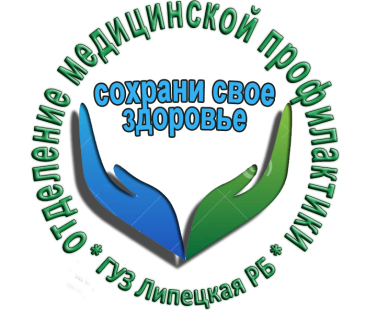 Первыми стали жители с. Частая Дубрава.Более 50 человек  за один день добровольно пожелали узнать о состоянии своего здоровья.Ведь основная цель диспансеризации диагностирование на ранних стадиях опасных заболеваний, которые приводят к инвалидности или преждевременной смерти. Что нужно сделать, чтобы пройти диспансеризацию?Для начала вам нужно обратиться в регистратуру поликлиники или записаться на приём к своему участковому терапевту. Можно без записи, прийти в отделение медицинской профилактики ГУЗ «Липецкая РБ» по адресу г. Липецк, ул. Монтажников д.3а, тел.41 97 27.Ждем Вас! 	Помните!  Диспансеризация – самый  простой  путь к здоровому образу жизни! 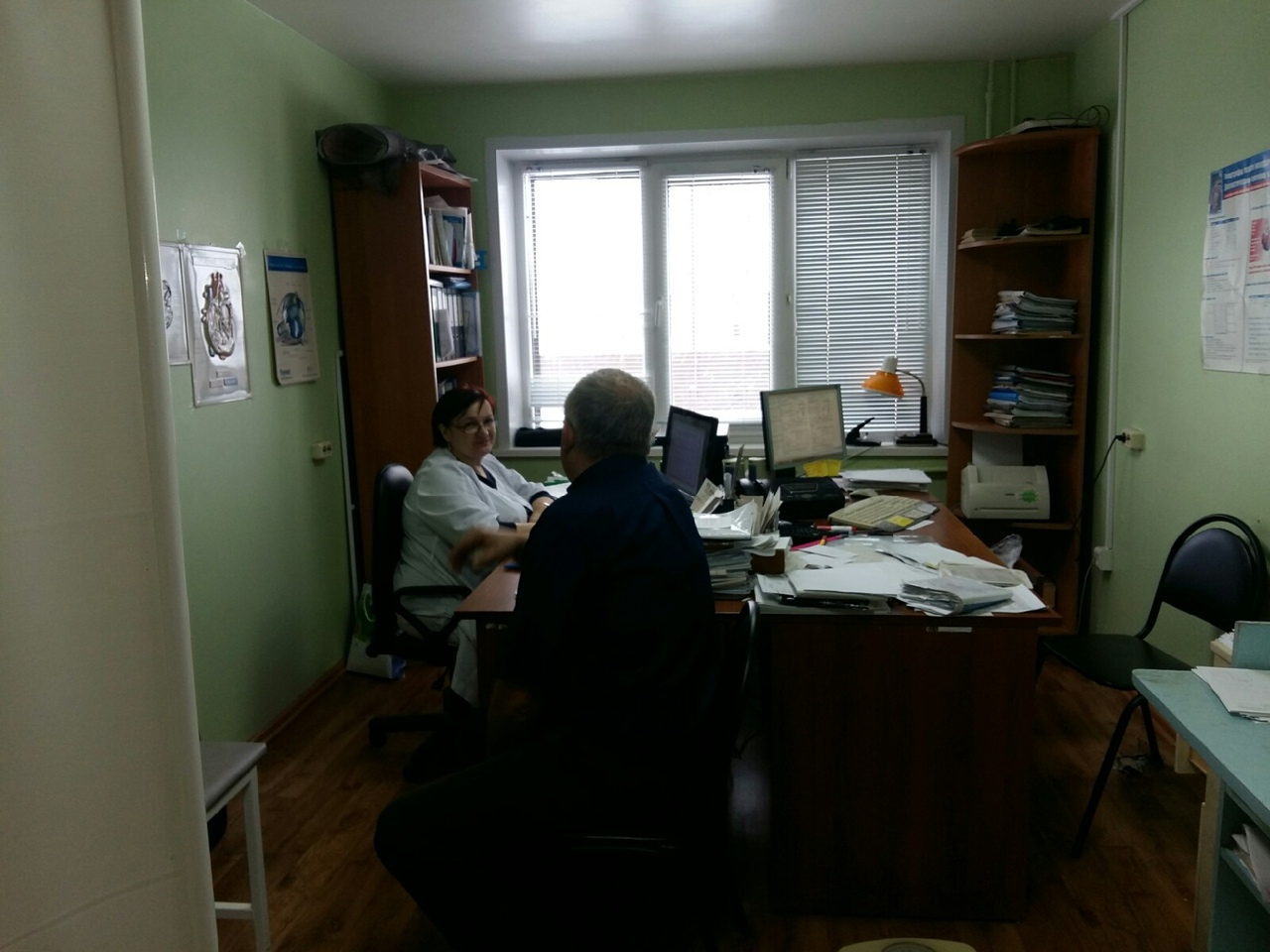 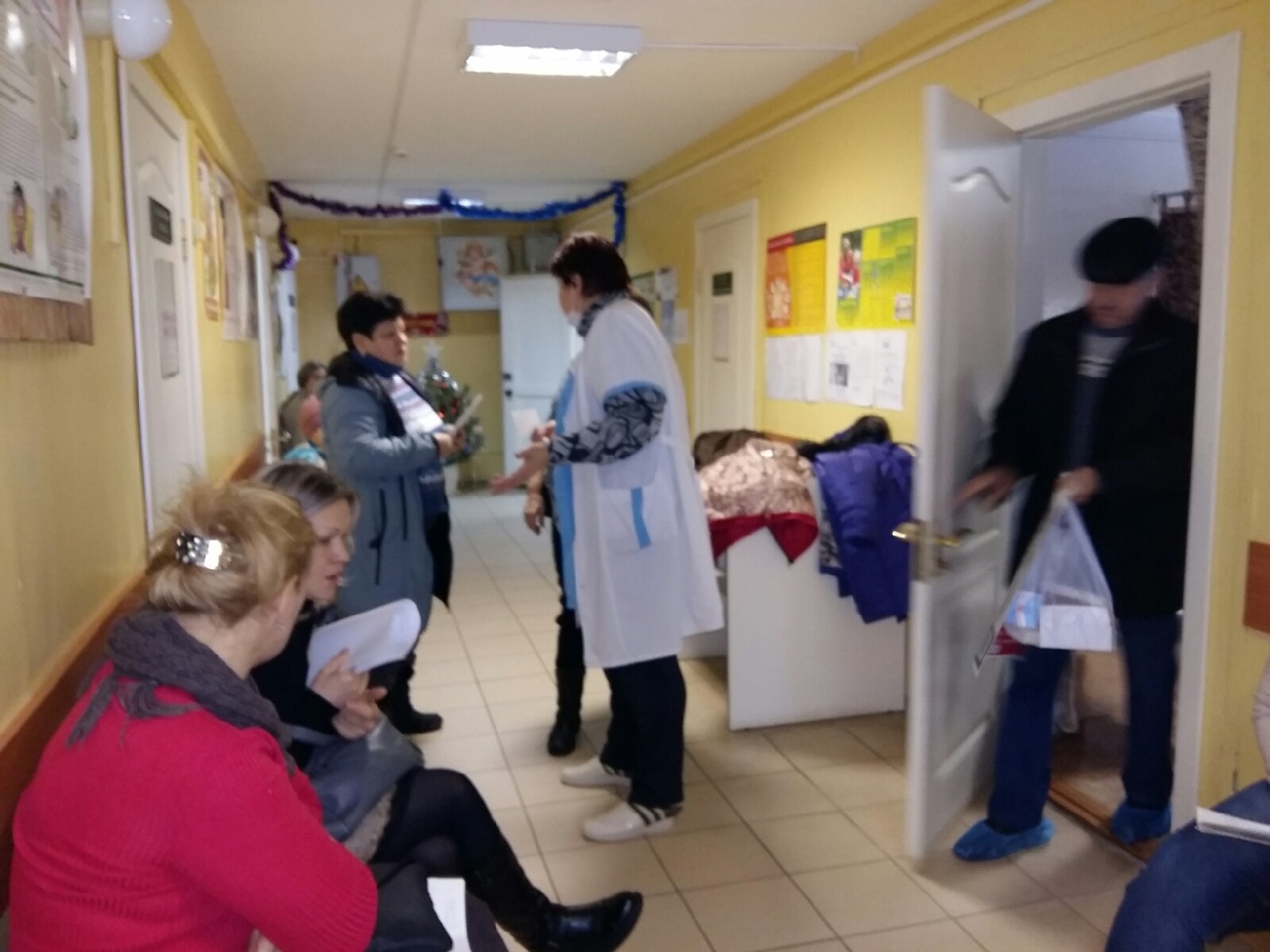 